ВОПРОС: Почему надо переходить улицу только на перекрестке и на пешеходном переходе? ОТВЕТ: Водитель знает, что по правилам в этих местах разрешается движение пешеходам, он едет внимательно, снижает скорость. Пешеход, который переходит не там, где положено, и сам может пострадать, и мешает водителю.  ВОПРОС: Почему опасно переходить улицу бегом? ОТВЕТ: Когда человек бежит, ему трудно наблюдать, видеть. Все прыгает и сил уходит много.  А при переходе главное – внимательно наблюдать и влево, и вправо, потому что часто улица обманчива: кажется безопасно – и вдруг выезжает машина из переулка, или из-за другой машины. Еще труднее заметить мотоцикл. ВОПРОС: Чем опасна стоящая машина? ОТВЕТ: Когда машина стоит, она закрывает обзор улицы. И пешеход может не заметить другую машину, которая едет позади стоящей. Особенно опасны и закрывают обзор улицы большие машины – автобусы, грузовики. Но и легковые машины тоже могут помешать увидеть опасность. Надо помнить: если на улице стоит машина, за ней может быть скрыта опасность. ВОПРОС: Почему опасно, когда на улице очень мало машин? ОТВЕТ: Пешеход может подумать, что улица пуста, и начнет переходить, не посмотрев по сторонам. Машина может внезапно появиться, выедет со двора, из переулка. Надо всегда внимательно смотреть по сторонам при переходе улицы. ВОПРОС: Всегда ли видит пешехода водитель машины, которая подъезжает к переходу? ОТВЕТ: Не всегда. Водителю приходится наблюдать за многими водителями и пешеходами. ВОПРОС: Сколько метров машина будет ехать при торможении, если водитель захочет остановиться?ОТВЕТ: Даже когда мальчик захочет остановиться на бегу, он два метра «проскочит». А машине надо в зависимости от скорости и 10, и 15, и 20 метров. Кроме того, пока водитель нажмет на тормоз, машина едет несколько метров без торможения. ВОПРОС: Сколько раз нужно посмотреть направо и налево при переходе? ОТВЕТ: Столько, сколько нужно для безопасности. Некоторые дети смотрят по одному разу и не повторяют наблюдение до середины. Но обстановка на дороге меняется очень быстро, и надо всегда несколько раз проверить себя – посмотреть по сторонам. ВОПРОС: Возле подъезда Вашего дома стоит машина. Водитель ушел. В чем опасность?ОТВЕТ: Стоящая машина опасна тем, что мешает осмотру дороги. Из-за нее можно не заметить другую машину, мотоцикл, велосипедиста. ВОПРОС: Почему нельзя переходить улицу на красный или желтый свет?ОТВЕТ: Когда для пешеходов включен «красный» свет, для водителей горит «зеленый». Видя зеленый, водитель едет быстро и не ожидает пешеходов. Красный свет включен всего полминутки. Даже если машин не видно, надо удержаться от желания перейти и подождать «зеленого» света. ВОПРОС: В чем польза и в чем опасность игры?ОТВЕТ: Польза ясна – это интересно, увлекательно, познавательно. Опасность – во время игры близко от дороги легко не заметить машину, выбежать на дорогу. ВОПРОС: Как правильно поступать старшим при выходе из автобуса: выпустить маленьких детей вперед или выйти сначала самим и почему?ОТВЕТ: Надо или выйти вместе с детьми,  или выйти первыми, потому что маленькие дети могут выбежать из автобуса на дорогу и попасть под машину, которую они не заметили. ВОПРОС: Что самое нужное при движении по улице? ОТВЕТ: Самое нужное, хотя это и не так легко, перед переходом улицы выбросить  из головы посторонние мысли, забыть о спешке, желании успеть куда-то и обеспечить безопасность, правильно оценить обстановку. После перехода, выйдя на тротуар, можно снова думать о текущих делах. ВОПРОС: Сколько времени проводит в день каждый  пешеход на проезжей части улицы? ОТВЕТ: На каждый переход улицы уходит 10-15 секунд. Поэтому если даже если 30 раз в день переходить улицу, на это уйдет всего 5 минут в день. Если 5 минут в день быть предельно внимательным, не спешить, не разговаривать, не бежать - вреда не будет.  А польза – есть!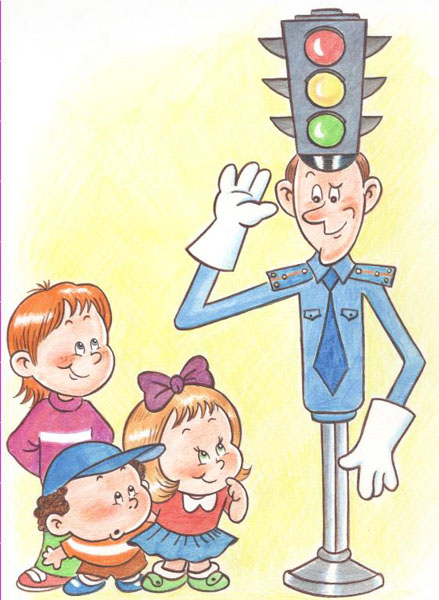 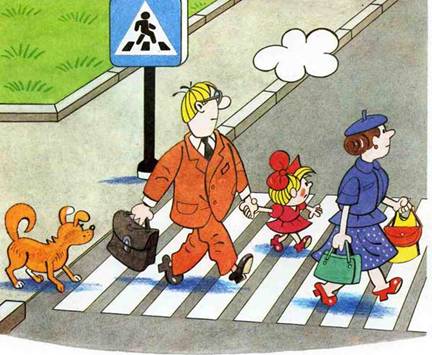 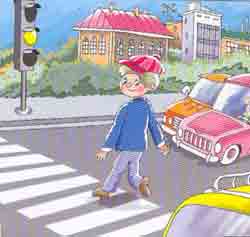 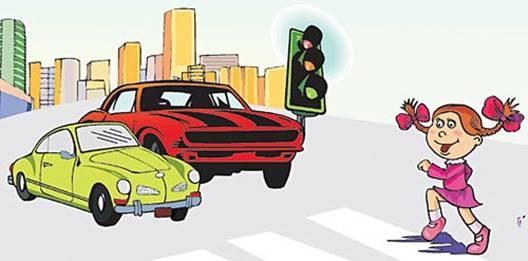 